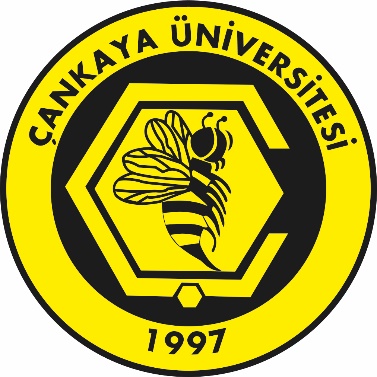 ÇANKAYA ÜNİVERSİTESİLİSANSÜSTÜ TEZ YAZIM KILAVUZUMART 2021İÇİNDEKİLER KISALTMALAR LİSTESİGİRİŞ2547 sayılı Yükseköğretim Kanunu 44. maddesi (c) fıkrasına dayanılarak hazırlanan Yükseköğretim Kurulu (YÖK) Lisansüstü Eğitim ve Öğretim Yönetmeliği’nin (LÜEÖY) 9. madde 1. fıkrası ve 22. madde 1. fıkrası üniversite senatolarına, her bir üniversitenin kendi bünyesinde yapılacak araştırmalarda uyulması gerekli ilkeleri belirleyip web sitesinde yayımlaması görevini yüklemektedir.	Çankaya Üniversitesi Senatosu tarafından kabul edilen bu Kılavuz’un amacı, Çankaya Üniversitesi bünyesinde hazırlanan yüksek lisans ve doktora tezlerinin aynı ilkeler ve yüksek standartlar içinde hazırlanmasını sağlamaktır. Teslim edilecek tezlerin kabul edilebilmesi için, bu kılavuzda belirtilen biçimsel kurallara ve yazım kurallarına uygun olarak hazırlanmış olmaları gerekmektedir. Hazırlanan tez çalışmaları için tez yazım kılavuzu dikkate alınmalı, daha önce hazırlanan tezler örnek alınmamalıdır. Tezin teslim aşamasında, sonradan doğabilecek sorunların engellenmesi için öğrencilerin tezlerini ciltletmeden önce ilgili enstitüdeki tez uzmanı ile iletişime geçerek biçimsel kurallara uygunluğunu kontrol ettirmeleri ve onay almaları gerekmektedir. Kılavuzda cevap bulunamayan tereddütlü durumlarda, ilgili Enstitüye başvurulması ve nasıl hareket edileceği konusunda Enstitünün yazılı izninin alınması gerekir. BÖLÜM IŞEKİL KURALLARI VE TEZİN TEMEL KISIMLARI1.1 TEZDE ŞEKİL KURALLARI1.1.1 Kullanılacak KâğıtTezlerin dayanıklılığı açısından tüm nüshaların A4 boyutunda iyi kalite beyaz kâğıda basılması ve kullanılan mürekkebin / tonerin kalıcı olması, dağılmaması gerekir. Orijinal nüshadan fotokopi alınarak çoğaltma yapılması durumunda, bu kopyalar da orijinal nüsha kadar kaliteli ve okunaklı olmalıdır. 1.1.2 Tez Yazımı ve Sayfa DüzeniSayfaların sadece ön yüzleri kullanılmalı, arka yüzleri kullanılmamalıdır.Yazım için metnin genelinde kullanılacak karakter Times New Roman (12 punto),  Arial (11 punto) ya da el yazısı türü olmayan veya süslü olmayan herhangi bir standart font da (12 punto) olabilir. Tablo ve şekil düzenlemelerinde punto büyüklüğü bir düzey (Times New Roman 11 punto, Arial 10 punto), dip notlarda ise iki düzey  (Times New Roman 10 punto, Arial 9 punto) küçük olmalıdır.Metin, her iki yana yaslı olacak şekilde düzenlenmelidir. 1.1.3 Boşluklar ve Satır Araları1.1.3.1 Sayfa Kenar BoşluklarıSayfanın solunda; ciltleme imkânı sağlamak için 4 cm boşluk bırakılmalıdır.  Sayfanın sağında; 2.5 cm boşluk bırakılmalıdır.Sayfa üstünden; Ana başlıkların (İÇİNDEKİLER, KAYNAKLAR vb.) ve tez bölüm girişlerinin (BÖLÜM I) olduğu ilk sayfalarda 5 cm boşluk bırakılmalıdır. Ana başlıkları takip eden sayfalar için üst boşluk 2,5 cm olmalıdır.  Sayfa altından; 2,5 cm boşluk bırakılmalıdır. Sayfa numaraları bu boşlukta yer almalıdır.Kenar boşlukları üzerinde sayfa numaraları hariç hiçbir şey bulunmamalı; tüm başlıklar, metin, tablolar, şekiller vb. tümüyle bu boşlukların çevrelediği alanda yer almalıdır. Yatay kullanılan sayfalarda, sayfa dikey olarak ciltlettirileceğinden yatay halinde üstten 4 cm, diğer kenarlardan 2,5 cm boşluk bırakılmalıdır.1.1.3.2 Satır AralıklarıYazıma başlamadan önce, Windows Office programında tez metninin geneli için;Giriş/Paragraf/Girintiler ve Aralıklar/ Aralık seçeneklerinden önce (before) ve sonra (after) sıfır olarak,Satır aralığı 1,5 (bir buçuk) olarak ayarlanmalıdır.1.1.3.3 Paragraflar Paragraflarda ilk satır soldan bir TAB içeriden başlayacak şekilde yazılır. TAB ile oluşturulacak boşluk Giriş / Paragraflar / Girinti / İlk satır 1,25 olarak ayarlanmalıdır.Paragraflar arasında ilave bir boşluk bırakılmamalıdır. 1.1.3.4 Başlık-Başlık, Başlık-Metin Araları ve Başlık Numaraları Tezin içeriği yazılırken her bir bölüm “Bölüm Ana Başlığı” ile başlar ve ardından gelen alt başlıklar düzeylerine göre numaralandırılır. Bütün başlıklarda tez metni genelinde kullanılan yazı karakteri ve boyutu kullanılır. Başlıklar koyu (bold) yazılır. Başlıklardan önce 1 satır boşluk bırakılır. Başlıklardan sonra boşluk bırakılmadan devam edilir.  Tablo 1: Başlık Düzeyleri1.1.3.4.1 Birinci Düzey Başlıklar (Bölüm Başlıkları ve Ana Başlıklar) Birinci düzey başlıklar yeni bir sayfadan, sayfa üst sınırından 5 cm boşluk bırakılarak başlar. Metni ortalar, bütün sözcükler büyük harfle ve koyu (bold) yazılır. Birinci düzey başlıklardan sonra 1 satır boşluk bırakılır.1.1.3.4.2 İkinci Düzey Başlıklarİkinci düzey başlıklardan sonra ilave bir boşluk bırakılmaz. Bütün sözcükler büyük harfle koyu yazılır ve sol kenardan hizalanır.1.1.3.4.3 Üçüncü ve Daha Alt Düzey BaşlıklarÜçüncü ve daha alt düzey başlıklardan sonra ilave bir boşluk bırakılmaz. Bütün sözcüklerin ilk harfleri büyük, diğer harfler ise küçük harfle koyu yazılır ve sol kenardan hizalanır.1.1.3.4.4 DiğerTablo içindeki metin, dipnotlar ve referans bilgileri yazılırken satır aralığı 1,5 (bir buçuk) değil 1 (bir) olmalıdır.  1.1.4 Ortalama Tezde kullanılan bütün unsurlar ―tablolar, şekiller v.s.― sayfa kenarlarına göre değil metin kenarlarına göre ortalanmalıdır. 1.1.5 Kelimelerin ve Metnin BölünmesiKelimeler satır sonlarında bölünecekse, güvenilir sözlük ve yazım kılavuzları kullanılarak uygun biçimde yapılmalıdır. Sayfa sonunda, bir sayfadan diğerine kelime bölünmemelidir. Başlıklardan sonraki metinde paragrafın en az iki satırı aynı sayfada yer almalıdır. Tek satır olması durumunda başlıkla birlikte izleyen sayfaya taşınmalıdır.1.1.6 Numaralandırma1.1.6.1 Sayfa, Tablo ve Görsel NumaralarıTezdeki tüm sayfa numaraları sayfanın alt ortasında bulunmalıdır. Sayfalar birbirini izler biçimde numaralandırılmalıdır. Bütün sayfa numaraları tezin genelinde kullanılan yazı boyutunda ve karakterinde yazılmalıdır.Bölümler, tablo, şekil, çizim, fotoğraf vd. de aynı şekilde birbirini izler biçimde numaralandırılmalıdır.1.1.6.2 Başlangıç Sayfaları İçin Sayfa NumaralarıTezin başlangıç sayfaları için küçük Romen rakamları (iii, iv, vb.) kullanılmalıdır. Başlık ve onay sayfalarında sayfa numarası gösterilmez, ancak bunlar gerçek bir sayfa olarak hesaplanır ve numaralandırmaya intihal bulunmadığına dair beyan sayfasından ‘iii’ olarak başlanır. 1.1.6.3 Tez Metni İçin Sayfa NumaralarıTez metni için numaralandırmaya, Giriş sayfasından itibaren "1" ile başlanmalı ve numaralandırma Kaynakça, Ekler ve Özgeçmişi de kapsayacak şekilde tezin sonuna kadar sürdürülmelidir.  Tezin, Türkçe Öz/Özet ve İngilizce Öz/Özet bölümlerinde belirtilmesi gereken toplam sayfa sayısı, başlangıç sayfalarının da dâhil edildiği sayfaların tamamı olmalıdır. YÖK Veri Giriş Formu doldurulurken de aynı sayfa sayısı girilmelidir.1.1.7 İlave CiltTez metni kalınlığının 5 cm’yi geçmesi halinde ilave cilt yapılmalıdır. Ciltler sıralı bir şekilde büyük Romen rakamlarıyla numaralandırılmalıdır. Her ek ciltte başlangıç sayfaları yer alır. Başlangıç sayfalarının biçimi birbirinin aynısı olur; ancak tez başlığının hemen altına CİLT I, CİLT II vd. ifadesi konulur. İlk ciltte olduğu gibi ikinci cildin iç kapak sayfası ve onay sayfası da başlangıç sayfaları arasında sayılır fakat sayfa numarası gösterilmez. Örneğin, (iv) birinci ciltte kullanılan son Romen rakamı ise ikinci cildin iç kapak sayfası ve onay sayfası “v” ve “vi" olarak sayılır. Bu iki sayfa numarası gösterilmez ve sonraki sayfalar "vii, viii…” şeklinde gösterilir. 1.1.8 CiltlemeYüksek lisans tezleri siyah,  doktora tezleri bordo olarak ciltlenmelidir. Cilt için Hakiki Siyah Cilt Bezi kullanılmalıdır. Tezin ciltli nüshaları 303mm x 202mm boyutlarında olmalıdır. Ciltlenmiş ön kapakta kullanılan yazı karakteri ve punto tez metninde kullanılan yazı karakteri ve punto ile aynı olmalıdır.  Sayfada yer alan bütün ifadeler büyük harflerle yazılmalıdır. Bu sayfada yer alacak üniversite logosu çapı 4,5 cm olmalıdır.Tezin cilt sırtına ise tezi hazırlayan kişinin ADI-SOYADI ve ÇANKAYA ÜNİVERSİTESİ büyük harflerle yazılır. Tezler dışında kalan seminer çalışmaları ve araştırma raporları sadece spiral cilt yapılarak teslim edilebilir. 1.1.9 Karma TezlerTezler sadece metin dosyasından oluşmuyorsa resim, harita, bilgisayar programları, video veya ses kayıtları da kullanılmış ise bunlar ayrı bir CD ile teslim edilmeli ve ilgili kayıtlar “YÖK Tez Veri Giriş Formu”nda (adları da verilerek) belirtilmelidir. Resim, görüntü ve ses kayıtları için tercih edilen formatlar aşağıdaki gibi olabilir:Resim Formatları: GIF (.gif), TIFF (.tiff), JPEG (.jpeg), PNG (.png)Video Formatları: MPEG (.mpg), Quick Time - Apple (.mov), Audio Video Interleaved - Microsoft (.avi),  MP4 (.mp4)Ses Formatları: Wav (.wav), MP3 (.mp3) 1.2 TEZİN TEMEL KISIMLARIHer tezde “başlangıç sayfaları”, “tez kısmı” ve “son kısım” olmak üzere üç kısım bulunur. 1. Başlangıç Sayfaları:- İç Kapak Sayfası- Onay Sayfası- İntihal Bulunmadığına İlişkin Beyan Sayfası- Öz veya Özet- İngilizce Öz/Özet (Abstract)- Teşekkür Sayfası- İçindekiler- Tablolar Listesi- Şekiller/Şemalar Listesi - Semboller/ Kısaltmalar Listesi2. Tez Kısmı:- Giriş- Ana Metin: Bölümler- Gösterim Malzemesi- Dipnot- Atıflar / Gönderme- Sonuç3. Son Kısım:-Kaynakça-Ekler-Özgeçmiş1.2.1 Başlangıç Sayfaları1.2.1.1 İç Kapak SayfasıBu sayfada kullanılan yazı karakteri ve punto, tez metninde kullanılan yazı karakteri ve punto ile aynı olmalıdır. Sayfada yer alan bütün ifadeler büyük harflerle koyu yazılmalı ve sayfa üst sınırının 5 cm aşağısından başlanmalıdır. Başlıkta matematiksel, bilimsel formüller, semboller, alt ve üst yazılar, Yunan Alfabesi karakterleri ve diğer standart dışı kısaltma ve karakterler bulunmamalıdır. Bunlar yerine kelime kullanımı tercih edilmelidir. 1.2.1.2 Onay SayfasıOnay sayfasında yer alan imzalarda mavi mürekkepli kalem kullanılmalıdır. Tezin basılı halinde bu sayfadaki imzalar “ıslak imza” olmalıdır. CD için ise bu sayfalar renkli olarak taratılmalıdır.1.2.1.3 İntihal Bulunmadığına İlişkin Beyan SayfasıBu sayfada, çalışmada intihal olmadığına ilişkin tez yazarının beyanı yer alır. Yazar bu sayfaya, tez ile ilgili tüm çalışmalarını tamamladığı tarihi yazar.1.2.1.4 Öz veya ÖzetTezin esasıyla ilgili bilgi verir; burada kısaca incelenen sorun açıklanır, kullanılan yöntemler, ulaşılan sonuçlar anlatılır. Öz/Özet 250 kelimeyi geçmemelidir. Öz/Özet sonunda mutlaka anahtar kelimeler verilmelidir. “Anahtar Kelimeler” ifadesi koyu, kelimeler ise normal yazı biçiminde yazılmalıdır.1.2.1.5 İngilizce Öz/Özet (Abstract)Abstract, Öz/Özetin İngilizce çevirisidir. Her tezde Öz/Özet ve İngilizce Öz/Özet (Abstract) mutlaka bulunmalıdır. 1.2.1.6 Teşekkür SayfasıTeşekkür sayfasının yazılması yazarın inisiyatifindedir. “Teşekkür” başlığı metin yazım alanına ortalanmalı ve sayfa üstünde 5 cm boşluk bırakılarak yazılmalıdır. Metin ise başlıktan sonra 1 satır boşluk bırakılarak yazılmaya başlanmalıdır.1.2.1.7 İçindekiler İçindekiler sayfası, her bölüm ve bölüm içindeki alt bölümler, kaynakça sayfası, ekler ve özgeçmişe ilişkin başlıkları ve sayfa numaralarını gösterir. Buradaki başlıklar asıl metinde kullanılanların aynısı olmalıdır. Her başlık ile başlığa karşılık olan sayfa numaraları arasında bağlayıcı noktalar yer alır. “İçindekiler” başlığı, sayfa üst sınırının 5 cm altından başlar. Başlıktan sonra 1 satır aralık verilerek devam edilir. İçindekiler sayfasını oluştururken başlıklar kendisinden önce gelen bir üst düzey başlıktan 0,5 cm girinti yapılarak yazılmalıdır. İçindekiler Dizinini oluşturmak için;Metin içindeki tüm başlıklar Word Office yazı programının Giriş sekmesindeki Stiller seçeneği aracılığı ile oluşturabilir. Bunun için her bir başlığa “Stiller” seçeneğinden “Düzey” seçilmesi gerekmektedir.Ardından Başvurular Sekmesi / İçindekiler Bölümünden Tablo oluşturulur.Son olarak İçindekiler Tablosuna gelip noktalı yerlerden herhangi birine tıklayıp alan güncelleştirilir.1.2.1.8 Tablolar ListesiMetinde kullanılan tabloların bir listesi toplu hâlde verilir. Tablolar Listesi İçindekiler kısmından hemen sonra ve ayrı bir sayfada yer alır. “Tablolar Listesi” başlığı bütün ana başlıklar gibi metin yazım alanına ortalanır ve sayfa üstünden 5 cm aşağıda bulunur. Listeleme ise sayfanın sol sınırına yaslanarak ve “Tablolar Listesi” başlığından sonra 1 satır boşluk bırakılarak yazılmaya başlanır. Tez metnindeki tablolarda kullanılan numaralar ve başlıklar burada da değiştirilmeden kullanılır. Başlıklara karşılık gelen sayfa numaraları, İçindekiler Bölümünde olduğu gibi noktalarla birleştirilmelidir.1.2.1.9 Şekiller ve Şemalar ListesiBu listeler ayrı sayfalarda ve Tablolar Listesi için ifade edilen kurallar çerçevesinde verilmelidir.1.2.1.10 Semboller / Kısaltmalar ListesiÇalışılan alanda yaygın kabul gören sembol ve kısaltmalar kullanılmalı ve Tablolar Listesi için ifade edilen kurallar çerçevesinde verilmelidir. 1.2.2 Tez Kısmı 1.2.2.1 GirişGiriş kısmında, çalışmada çözümlenmesi amaçlanan bilimsel sorun etraflıca tanımlanmalı; kullanılan kavramlar, çerçeve, yöntem ve teknik açıklanmalıdır. İhtiyaç durumunda Giriş kısmına Bölüm numarası verilebilir. Tezin Giriş kısmı “1” numaralı sayfadan başlar.1.2.2.2 Ana Metin: BölümlerTezin ana metni, okuyucunun konuyu kavramasına yardım etmek amacıyla bölüm ve alt bölümlere ayrılır. Metin boyunca bir biçimsel tutarlılığın korunması zorunludur. Başlık ve alt başlıklar tüm kısımlarda aynı biçimde sunulmalıdır. Bölümler, Romen rakamlarıyla ve büyük harflerle numaralanıp adlandırılmalıdır: BÖLÜM I, BÖLÜM II…Bölümlere açıklayıcı adlar verilir (BÖLÜM I, İNSAN HAKLARI VERGİ İLİŞKİSİ) ve büyük harflerle sayfa üst sınırından 5 cm aşağıdan,  metin ortalanarak yazılır. 1.2.2.3 Gösterim MalzemesiBunlar resimler, diyagramlar, şekiller, tablolar, fotoğraflar, formüller vs. den oluşabilir. Bu malzeme, tez içinde yazarın uygun gördüğü yerlere konulur; ancak, mümkün olduğunca metinde ilişkili oldukları yere yakın yerleştirilmelidir. Ayrıca, tez metni hizalanarak ortalanmalıdır. Her türlü gösterim malzemesi birbirini izleyecek biçimde numaralanır: 1, 2, 3 vb. ya da 1.1, 1.2, 1.3… gibi. Gösterim malzemesinin başlığı, tablolar için üstte, şekil, grafik, fotoğraf vb. unsurlar için altta ya da üstte yer alabilir. Gösterim malzemesinin başlığı, ilgili tablo, şekil, grafik vb. gibi unsurlar ortalanarak ya da sola dayalı bir şekilde, tez metnine göre bir düzey küçük punto ile yazılmalıdır. Gösterim malzemeleri düzenlemelerinde de aynı punto kullanılmalıdır.Görsellere kaynak verilmesi ya da açıklama yapılması gerekiyor ise bunlar altta ortalanarak ya da sola dayalı bir şekilde, tez metinine göre iki düzey küçük punto ile yapılabilir. Gösterim malzemesi ile başlık ve/veya kaynak arasında ilave boşluk bırakılmamalıdır.  Tablo 1: Ürün ile Marka Arasındaki FarklarKaynak: Aktuğlu (2010; 15)1.2.2.3.1 Yarım Sayfadan Küçük GösterimlerGösterim malzemesi yarım sayfayı aşmıyorsa ana metinle aynı sayfada yer alabilir. Bu durumda görsel malzeme, üstünden ve altından 1 satırlık boşluk bırakılarak metinden ayrılmalıdır. 1.2.2.3.2 Yarım Sayfadan Büyük GösterimlerYarım sayfayı aşan gösterim malzemesinin ise ayrı bir sayfaya yerleştirilmesi daha uygundur.1.2.2.3.3 Sayfa Sol ve Sağ Boşluklarına Sığmayan GösterimlerSayfa sağ ve sol boşluklarına sığmayacak kadar büyük gösterim malzemesi başlığı/açıklaması ile birlikte saatin ters yönünde 90° döndürülerek yatay yerleştirilir. Yatay kullanılan sayfalarda, sayfa dikey olarak ciltlettirileceğinden yatay halinde üstten 4 cm, diğer kenarlardan 2,5 cm boşluk bırakılmalıdır. Sayfa numarasının yeri değiştirilmeden tezin bütününde olduğu gibi yazılmalıdır.1.2.2.3.4 Bir Sayfadan Uzun GösterimlerBir sayfadan uzun malzeme, izleyen sayfalarda gösterilir. Bu durumda, sonraki sayfada bölünen tablo üzerine, gösterim malzemesi numarasının ve tablonun niteliğinin yazılması gerekir. Örneğin, "Tablo 1’ in devamı" gibi. 1.2.2.3.5 FormüllerBilimsel formüller, denklemler ve ifadeler, formül editörleri (Microsoft Word Denklem Düzenleyici vb.) kullanılarak hazırlanmalıdır. Formül ve denklemler ortalanmış, numaraları ise sağa dayalı şekilde yazılmalıdır. Bu ifadelere metin içerisinde yapılacak göndermeler, formüllerin-ifadelerin numaralarıyla yapılmalıdır. Numaralandırmada ilk rakam bölüm numarasını, ikinci rakam ise o bölümdeki formül numarasını gösterir. Örnek:1.2.2.4 DipnotDipnot, her sayfanın dip kısmına yerleştirilen notları ifade eder. Dipnotlar manuel olarak hazırlanmamalı, Microsoft Word Programı kullanılarak otomatik oluşturulmalıdır. Dipnotları otomatik olarak hazırlamak için imleci metnin içinde dipnot verilmesi istenilen yere getirip “Başvurular” sekmesinden “Dipnot Ekle”ye tıklanır.Dipnotlarda satır aralığı ana metinden farklı olarak bir (1) olarak ayarlanmalıdır. Bir dipnottan diğerine geçişte ilave boşluk bırakılmaz.Dipnotlar, ilk satırda girinti yapılmadan soldan ve sağdan esas metne hizalanarak yazılmalıdır. Yazı boyutu olarak ana metinde kullanılan yazı boyutundan 2 küçük yazı boyutu kullanılır. (Örneğin; Ana metinde Times New Roman 12 punto olan yazı boyutu dipnotlarda 10 puntoya, Arial 11 punto olan yazı boyutu ise dipnotlarda 9 puntoya düşer.)Dipnotlar 1’den başlayarak numaralandırılır. Bu numaralar çalışmanın sonuna kadar artarak devam eder.1.2.2.5 Atıflar/GöndermeBu konuda detaylı bilgi BÖLÜM II’de verilmiştir.1.2.2.6 SonuçAraştırmanın amacına ulaşıp ulaşmadığı, hipotezin doğrulanıp doğrulanmadığı açıklanır. Sonra bulgular, kişisel değerlendirmeler, (belki tartışmalar) ve öneriler açıklanır.İlgili Enstitünün uygulamasına göre Sonuç kısmına bölüm numarası verilebilir. 1.2.3 Son Kısım1.2.3.1 KaynakçaBu konuda detaylı bilgi BÖLÜM II’de verilmiştir.1.2.3.2 EklerBazı durumlarda bazı veriler metin içinde verilmek yerine eklerde gösterilebilir. Örneğin, test formları, kullanılan araçların ayrıntılı tanımları, ham veriler, bilgisayar programları vs. eklerde gösterilebilir.  	Birden çok ek varsa her ek ayrı bir harf ya da rakamla ifade edilmelidir (Ek 1, Ek 2…). “Ekler” başlığı, metin kenar boşlukları içinde ortalanarak sayfanın üst sınırının 5 cm altında bulunur. Kullanılan yazı karakteri ve puntosu bölüm başlıkları için kullanılanlarla aynı olmalıdır.  	Orijinal kaynakların gösterildiği eklerde tezde kullanılan satır aralığı, yazı stili ve punto kuralı aranmaz. “Ekler” genel başlığı, İçindekiler listesine her ek başlığıyla birlikte dâhil edilir. Sayfa numaraları ekleri de kapsayacak şekilde devam ettirilir. Eklerde fotokopi malzemesi bulunuyorsa bunların uygun nitelikte ve okunabilir olması gerekir.  1.2.3.3 ÖzgeçmişÖzgeçmiş, adayın meslekî biyografisidir. Burada doğum yeri ve tarihi, orta eğitimden sonra devam edilen eğitim-öğretim kurumları, alınan dereceler, kazanılan ödüller, varsa yayınları ve öğrenim ve iş deneyimlerinin belirtilmesi gerekir.Özgeçmişe bir bölüm numarası verilmez, ancak sayfa numaraları özgeçmiş boyunca devam ettirilir ve İçindekiler Listesine son kalem olarak eklenir. Özgeçmiş, tez metninde kullanılan aynı yazı karakteri ve punto ile yazılır.BÖLÜM IIATIF UYGULAMASI, YÖNTEMLERİ ve KAYNAKÇA OLUŞTURMA 2.1 ATIF UYGULAMASI2.1.1 Atıf Yapmanın AmacıAtıf yapmanın amacı, bir başka çalışmanın belirli bir cümle, paragraf ya da kavramının tartışma, eleştiri ya da vurgulamaya konu etmek üzere ödünç alınmasıdır. 	İlgili Enstitü, tezleri benzerlik yüzdesi açısından intihal programı vasıtasıyla elektronik ortamda inceler ve jüri üyelerine de iletmesi için sonucu öğrenciye gönderir. Düzeltilmesi gereken hususlar var ise öğrenci tez danışmanının bilgisi doğrultusunda gerekli düzeltmeleri yapar. Öğrencinin tüm düzeltmeleri yapmasının ardından tez, basım öncesi bir kez daha kontrol edilir.  Konunun hassasiyeti dikkate alınarak, hazırlanan her tezde öğrencinin imzalaması gereken, tezin kaynak gösterme kurallarına uygun şekilde hazırladığını ifade eden “intihal bulunmadığına ilişkin beyan metni” sayfası yer almaktadır. 2.1.2 Atıf Yapmada İlkelerAtıflarda dikkat edilmesi gereken hususlar aşağıda özetlenmektedir:İlk kaynağa ulaşılıp ilk kaynaktan atıf yapılması esastır. Sadece bazı güçlükler nedeniyle ilk kaynağa ulaşılamayan durumlarda “ikinci elden atıf” yapılır. Bu durumda önce bilginin yer aldığı esas kaynak belirtilir. Ardından “Aktaran” notu düşülerek ilk kaynağı kullanan (elimizdeki) kaynağın bilgileri verilir. Örnek (Metin içinde Yazar-Tarih yöntemine göre): (Lerche 1961: 19, Aktaran Metin 2002: 31)Yararlanılan eserin birden fazla baskısı yapılmışsa en son baskı bulunup ona atıf yapılır. Anlaşılması kolay ve çoğunluğun bildiği (“genel bilgi” veya “genel geçer bilgi” olduğu) kabul edilen konular için kaynak göstermeye gerek yoktur. “Genel bilgi veya genel geçer bilgi” kavramının ülkeye, kültüre, bölgeye ve disipline göre değişebileceği unutulmamalıdır. “Genel bilgi” olup olmadığı konusunda tereddüt ediliyorsa, risk almamak için kaynak gösterilmesi tercih edilmelidir.Örnek:“İspanya’nın başkenti Madrid’dir” ifadesi için atıf yapmaya gerek yoktur. Aynı şekilde, “fiyatı, arz ve talebin belirlediğine ilişkin bir bilgi” için atıf yapmaya gerek yoktur. Ancak “fiyatların oluşumunda arz ve talebin geçersiz olduğunu savunan bir görüş” söz konusuysa atıf yapılması gerekir. (Seyidoğlu 2003:197) 2.1.3 “Alıntı” mı, “Gönderme” mi?Atıf yapma (kaynak gösterme) ile ya bir “alıntı” yapılır ya da “gönderme” yapılır. “Alıntı” kelimesi bir başka çalışmanın belirli bir cümlesinin, paragrafının ya da kavramının orijinal hâli bozulmadan aynen alınmasını ifade eder. Örnek:“…alıntılar yazarın kendi düşüncelerini daha iyi aydınlatabilmesi için kullanılır…  İleri sürülen sava temel olan sözler, (ancak) belge gibi parçalar ya da çok güzel ifade edilmiş bölümler olduğu gibi aktarılabilir.” (Ataöv 2006: 37)“Gönderme” uygulaması ise yazar tarafından başka yazarların bilgi ve yorumlarının okunması, anlaşılması ve yeniden yazılması ile ilgilidir. Yazarın kendi üslubunu korumasına imkân veren bu yöntemle metin akışının bozulmasının da önüne geçilmiş olur.Yukarıdaki Ataöv’ün ifadesi, alıntı yerine gönderme yapılarak da kullanılabilirdi. Örneğin; Ataöv (2006: 37) “alıntı” yönteminin temel sözler, çok güzel ifadeler ve belge niteliğindeki cümleler için kullanılabileceğini ifade etmiştir.2.1.4 Alıntı Yapılırken Uyulması Gerekli Şekil Kurallarıİki satırı geçmeyen alıntılar metin içinde tırnak içinde verilir. İtalik yazı karakteri kullanılmalıdır.Üç satır ve daha fazla olan alıntılar;Yukarıda yapıldığı gibi ana metinden ayrılır ve soldan 1 TAB (1,25 cm) girinti yapılarak verilir. Alıntılar tez metninde kullanılan puntodan bir küçük punto ile yazılır. (Örneğin:12 yerine 11 punto) Alıntı paragraflarında, ilk satırda girinti uygulaması yapılmaz. Alıntı iki veya daha fazla paragraf içeriyorsa paragraflar arasında bir satır boşluk bırakılır.Alıntıların tamamı çift tırnak içinde ("...") verilir. Metnin genelinde kullanılan 1,5 satır aralığı kullanılır.Alıntı paragrafının öncesinde ve sonrasında boşluk bırakılmaz.İtalik yazı karakteri kullanılmalıdır. Alıntı durumunda, kaynaklarda noktalama işaretleri ve çeviri yanlışları dahil olmak üzere harf, cümle, tarih, yer vb. gibi yanlışlıklar düzeltilerek verilir. Yanlışın doğrusu da, parantez içinde, yanlış olan ifadenin hemen yanına yazılır.  Örnek: “On dokuz (on yedi) otonom devletten müteşekkil olan İspanya”2.1.5 Alıntı Yapılan Metin Anlamı Bozulmamak Kaydıyla KısaltılabilirTezde, kaynaktan aynen aktarılan bilgilerin tamamı verilebileceği gibi, cümle, paragraf bilgilerinin sadece belli kısımları da verilebilir. Alıntı dışında bırakma ihtiyacı, yazarın yazdıklarının bütünlüğünü korumak ve amacına uygun kalmak istemesinden kaynaklanmış olabilir. Bu durumda, belli sayfa, paragraf, cümle veya kelimelerin atlanarak verildiğini göstermek üzere, atlanan yerler üç nokta (“…” işareti) ile gösterilir.Örneğin; aşağıdaki alıntıda, ana metindeki, yazılmakta olan tez için gereksiz olduğu düşünülen bazı cümleler çıkarılmış, metin kısaltılmıştır:Avrupa Birliği Antlaşması’nın Önsözü’nde:“… Avrupa bütünleşmesi sürecinde, yeni bir merhalenin aşılmasına kararlı olarak... tarihlerine, kültürlerine ve geleneklerine saygı içinde, halkları arasında dayanışmayı derinleştirmeyi arzulayarak… Bir Avrupa Birliği kurmaya karar vermişlerdir.”  ifadeleri yer almaktadır.Yine, alıntı yapılan metinde yazarın amacını ve üslubunu gerçekleştirmeye yönelik bazı belirginleştirmeler yapılabilir. Bu tip değişikliklerin de dipnotta “yazar tarafından koyu/eğik/altı çizili belirtilmiştir” gibi ifadelerle belirtilmesi gerekir.Daha önce kullandığımız aşağıdaki metin üzerinde bazı koyulaştırmalar yapılabilir.Örnek:“…alıntılar yazarın kendi düşüncelerini daha iyi aydınlatabilmesi için kullanılır… İleri sürülen sava temel olan sözler, …belge gibi parçalar ya da çok güzel ifade edilmiş bölümler olduğu gibi aktarılabilir.” (Ataöv 2006: 37)Bu durumda metnin sonuna dipnot atfı yapılarak “koyulaştırmalar tarafımızdan yapılmıştır.” şeklinde bir notun düşülmesi gerekir. 2.1.6 Alıntı İçinde Alıntı Alıntı içinde alıntı yapılıyorsa bu tek tırnak (’) işaretiyle gösterilir. Örnek:Araştırmacı Nurettin Bilici, Vergi Hukuku, 2020, 50. Baskı isimli eserinin 97. sayfasında Yılmaz Özbalcı’nın (1998), Vergi Usul Kanunu Yorum ve Açıklamaları isimli eserinin 304. sayfasında yer verdiği aşağıdaki Danıştay kararına atıf yapmak istemektedir:‘Mükellefin, görünüşüne göre 18 yaşında ve fakat aslında 17 yaşında olan yakınına vergi ihbarnamesinin tebliğ edilebileceğine dair Danıştay kararları bulunmaktadır.’ (4. D. E. 1984/238, K. 1984/3934)Yazarın böyle bir durumda öncelikle asıl kaynağı (ilgili Danıştay kararını) bulmaya çalışması gerekir. Sadece asıl kaynağa ulaşamaması durumunda yazarın aşağıdaki şekilde atıf yapması gerekir. (Dipnotta kaynak gösterme yöntemine göre)Dş. 4. D. E. 1984/238, K. 1984/3934, Aktaran ÖZBALCI Yılmaz (1998), Vergi Usul Kanunu Yorum ve Açıklamaları, Oluş Yayıncılık, Ankara, s. 304. Bu şekilde öncelikle orijinal kaynak verilir arkasından “Aktaran” ifadesi ile atıf yapılan eser gösterilir. Tekrar edelim, “kör atıf” diye de bilinen ikinci el bilgiden (veya ikinci el kaynağa atıftan) sadece orijinal kaynağa ulaşılamayan durumlarda yararlanılabilir.2.2 KAYNAK GÖSTERME (ATIF YAPMA) YÖNTEMLERİ2.2.1 Metin İçinde Kaynak GöstermeMetin içerisinde kaynak gösterme çalışma alanının özelliklerine göre çeşitlilik gösterebilir. Temelde “Numerik Yöntem” ve “Yazar-Tarih Yöntemi” şeklinde ayırabiliriz. 2.2.1.1 Numerik YöntemNumerik Yöntemde metin içerisinde yazarla ilgili bilgi vermeden, köşeli parantez içerisinde sayı verilerek (Örnek, [1]) kaynakçaya yönlendirilir. Yazar ve kaynak ile ilgili ayrıntılı bilgiler kaynakçada verilir. Numerik yöntem kaynakçada aşağıdaki gibi gösterilir.Örnek:[1] TURHAN Turgut ve TANRIBİLİR Feriha Bilge (2012), Vatandaşlık Hukuku, Üçüncü Baskı, Yetkin Yayınları, Ankara.Numerik Yöntem kullanıldığında kaynaklar Kaynakça kısmında, alfabetik sıraya göre değil atıf yaparken verilen numaralara göre sıralanır.2.2.1.2 Yazar-Tarih Yöntemi	Yazar-Tarih yönteminde metin içerisinde kaynak ile ilgili bilgiler (yazar, yayın tarihi ve ilgili sayfa) verilir. Bu bilgiler metin içerisinde, alıntının yapıldığı yerde parantez içerisinde yazılır.  Karşılaşılabilecek durumlarla ilgili örnekler aşağıdaki gibidir.2.2.1.2.1 Yazar İsmi VarsaYazarın ismiyle yayımlanan tüm kaynaklarda atıf, yazarın soyadı, eserin yayım yılı ve yararlanılan sayfa numarası verilerek yapılır. Yararlanılan kaynak bir kitap, makale olabileceği gibi; tez, poster, bildiri, editörlü (derlenmiş) kitap, çeviri kitap, ansiklopedi, elektronik kitap-dergi-makale de olabilir. Örnek:Kaynak tek yazarlı ise “Soyadı yayın yılı: sayfa numarası” şeklinde yazılır. (Ataöv 2006: 37)Atıf yapılan çalışma iki yazarlı ise, Soyadı ve Soyadı yayın yılı: sayfa numarası şeklinde yazılır. (Karakaş ve Sonsuzoğlu 1998: 217)Üç veya daha fazla yazar olması durumunda, ilk yazarın soyadından sonra vd. (ve diğerleri) ifadesi kullanılır. (Gerçek vd. 2014: 91)Aynı yazarın farklı yıllarda yayımlanan birden fazla eserine atıfta bulunulması durumunda yazar soyadı ve farklı olan yayın yılları verilir. Bir karışıklık olmaz.Aynı yazarın aynı yılda yayımlanan birden fazla eserine atıf yapılması durumunda karışıklığı önlemek için yılın yanına “a”, “b” … harfleri eklenir. Örneğin aynı yılda yayımlanan Gillespie’nin iki farklı kaynağından yararlanan öğrenci bunları şu şekilde gösterir. (Gillespie1997a: 25), (Gillespie 1997b: 58)Atıf yapılan kaynaklar arasında yazarı aynı soyadı taşıyan birden fazla eser varsa yazarların adları da kullanılır. (Yılmaz Ali 2005: 157), (Yılmaz Bahri 2010: 27) Atıf yapılan bilgi için iki ya da daha fazla kaynağa göndermede bulunmak isteniyorsa kaynak gösterimi yine parantez içinde, yazarların soyadlarının baş harflerine göre alfabetik sırayla yapılır. (Doğru 2000: 198; Karaman 2014: 430)Çalışmanın Bütününden EtkilenilmişseÇalışmanın bütününden etkilenildiği ya da o çalışmanın genel yapısının eleştirildiği, değerlendirildiği, tartışıldığı vb. (yani eserin bütününe atıf yapılan) durumlarda soyadı ve yayın yılı yazılır, sayfa numarası belirtilmez.  (Tan 2004) 2.2.1.2.2 Yazar İsmi YoksaYazar ismi bulunmayan (kitap, makale, gazete yazısı gibi) kaynaklarda atıf kitabın, derginin, gazetenin ismi kullanılarak yapılır. (The Lottery 1923: 50); (Economist 2003: 36); (New York Times 2003: 23)Kurum, kuruluş vb. raporlara, kitaplara vb. yayınlara yapılan atıflarda kurumun ismi, eserin yayım yılı ve yararlanılan sayfa numarası yazılır. (DİE 2016: 93) Ansiklopediye göndermede bulunuluyorsa (Büyük Larousse 2002 Cilt 7: 339) şeklinde atıf yapılır.2.2.1.2.3 Cümle Sonu Yerine Cümle Başında veya Cümle İçinde AtıfÖrnek:David ve Clifford’a (2003: 129) göre... Türmen’e (2004: 39) göre, “adil yargılanma hakkı, hukukun üstünlüğü ilkesinin en temel unsurudur.”Çağan (1980) Türkiye’de demokratik gelişimin batılı ülkelere kıyasla daha geç başladığını ifade etmiştir.İnsan hakları konusunda (Tan 2004; Günday 2003; Candan 2005) çeşitli çalışmalar mevcuttur.Performans konusunda, Williams vd. (1983) …2.2.1.2.4 DiğerFotoğrafa yapılan atıflar: Kaynakçada “ADAMS Ansel (1927), Monolith, the face of Half Dome, Yosemite National Park [Fotoğraf]. Art Institute, Chicago.” şeklinde yazılan kaynağa metin içinde atıf yapılması durumunda şöyle gösterilir: (Adams 1927),Facebook’a yapılan atıflar: (Tonta 2014)Twitter’a yapılan atıflar: (Glushko 2014)Filme yapılan atıflar: (Malta Şahini 1941) İnternet kaynaklarından yapılan atıflarda, metin içerisinde yazar soyadı (kurum adı), yayın yılı ve (varsa) sayfa numarası kullanılarak künye kısaltılır. Yazar soyadı yoksa belge başlığı veya dosya adı gibi bilgiler kullanılır. Bu şekilde kaynakçada “ŞİRİN…..http://www.kamuhukukculari.org/upload/dosyalar/TA_Bildiri.pdf, 2012. ET. 13.04.2014.” şeklinde yer alan çalışmaya metin içinde atıf şu şekilde yapılır: (Şirin 2012).2.2.1.2.5 İkinci El Kaynağa AtıfDaha önce de ifade ettiğimiz gibi kural olarak ikinci el kaynağa atıf yapılmaz. Bu yola ancak birinci el kaynağa ulaşmanın mümkün olmadığı istisnai durumlarda başvurulabilir.Atıf şu şekilde yapılır:	Öncelikle ulaşılamayan orijinal kaynağın yazarının soyadı yayın yılı, sayfa numarası verilir, ardından “Aktaran” ifadesi konularak eldeki mevcut kaynağın yazarının soyadı, yayın yılı, sayfa numarası verilir. Örnek: (Lerche 1961: 19, Aktaran Metin 2002: 31)2.2.1.2.6 Metin İçinde Yazar-Tarih Kaynak Gösterme Usulünü Tercih Edenler Dipnot Yönteminden de Yararlanabilirler“Metin içinde yazar-tarih atıf yöntemi”nin uygulanması, dipnot kullanımından vazgeçildiği anlamına gelmez.Gerekli durumlarda dipnotta açıklanmasına ihtiyaç duyulan hususlar için sayfa altından yararlanılır. İkiden fazla yazarlı eserlere veya aynı yerde ikiden fazla kaynağa yapılan atıflarda olduğu gibi metin içi atfın fazla yer kaplayacağı durumlarda atıf dipnotta gösterilebilir. Ayrıca künyeye veya yazara ilişkin (doğum-ölüm tarihi, unvanı, uzmanlık alanı gibi) çeşitli detaylar, çeşitli açıklamalar veya hatırlatmalar dipnotta gösterilir.Metinde kullanılan bir kavramın anlamını vermek için de dipnottan yararlanılabilir. 2.2.2 Dipnotta Kaynak Gösterme 2.2.2.1 İçerikDipnotta, atıf yapılan kaynakla ilgili, kaynakça oluşturma bölümünde ifade edilen tüm bilgiler bulunur. Atıf yapılmak istenen kaynak, kaynakçada gösterilen haliyle, olduğu gibi dipnota alınır. Kaynakçada yapıldığı gibi; Yazarın soyadı büyük harflerle yazılır. Yararlanılan çalışmanın yazar sayısı birden fazlaysa hepsi ad-soyadlarıyla birlikte gösterilir. Kaynağın adı italik yapılır.Kaynakçaya göre iki farklılık vardır:Yazarın adı önce yazılır,Atıf yapılan sayfa numarası da gösterilir. Örnek: “Türkiye’de demokratik gelişim batılı ülkelere kıyasla daha geç başlamıştır.” ifadesine yapılan atıf;Nami ÇAĞAN (1980), Demokratik Sosyal Hukuk Devletinde Vergilendirme, Ankara Üniversitesi Hukuk Fakültesi Dergisi, C. XXXVII, S. 1-4,  s. 132.Bu eser kaynakçada aşağıdaki gibi gösterilmiştir:ÇAĞAN Nami (1980), Demokratik Sosyal Hukuk Devletinde Vergilendirme, Ankara Üniversitesi Hukuk Fakültesi Dergisi, C. XXXVII, S. 1-4, ss. 129-151.2.2.2.2 Dipnot Usulünde KısaltmalarGöndermede bulunulan kaynakların tam ve açık şeklini, her defasında yeniden göstermek zorunda kalmamak için:Bir kaynağa, araya başka kaynak girmeden yeniden yapılan atıflarda sadece “age” (adı geçen eser), “agm” (adı geçen makale), “agt” (adı geçen tez) ifadesinin kullanılması ile yetinilir. Örneğin: age s. 168.Bir kaynağa, araya başka bir kaynak girdikten sonra tekrar atıf yapılması durumunda yazarın adı, soyadı ve eserin basım yılı yazılır sonra “age”, “agm”, “agt” terimleri kullanılır. Örnek: Turgut TAN 2004, age. s. 29. Yazılan tezin kendisine yapılacak atıflarda; geride kalan sayfalara atıflarda “supra” (örnek: supra 20), sonra gelecek sayfalara yapılan atıflarda “infra” (örnek: infra 52) ifadeleri kullanılır. 2.3 KAYNAKÇA OLUŞTURMA2.3.1 ŞekilMetinde gönderme-alıntı yapılan bütün kaynaklar, “Kaynakça” başlıklı yeni bir sayfada gösterilir. Kaynakça EKLER kısmından hemen önce yer alır. Kaynakça başlığı sayfa başından 5 cm aşağıda ve ortalanmış biçimde yerleştirilir ve listenin kendisi başlıktan itibaren bir satır boşluk bırakılarak yazılır.Her kaynak tez metninde olduğu gibi 1,5 satır aralıkla yazılır.  İlk satır sola yaslanır, sonraki satırlar ise bir TAB içeriden başlar. Bir kaynaktan ötekine geçilirken boşluk bırakılmaz.Kaynakça tezin yazımı esnasında Microsoft Word’de otomatik olarak iki şekilde oluşturulabilir:Microsoft Word içinde bulunan “Başvurular” sekmesindeki “Kaynakları Yönet” kısmına tıklanır. Açılan sekmede “Yeni” kısmına tıklanarak kullanılan kaynaklar tek tek eklenir.Yazım yapılırken, yapılan her alıntıdan sonra “Başvurular” sekmesinden “Alıntı Ekle” tıklanır, “Yeni Kaynak Ekle” seçilir. Açılan sekmede, kullanılan kaynağa ait bilgiler girilip kaydedilir. Bu şekilde kaynaklar kullanıldıkça sisteme eklenmiş olunur. Çalışma bittikten sonra, “Başvurular”dan “Kaynakça”, “Kaynakça Ekle”ye tıklanınca, alıntı yapılan kaynakların tamamı belgenin sonunda toplu halde görülür. 2.3.2 İlkelerKaynakça oluştururken dikkat edilmesi gerekli ortak kurallar şunlardır: Kaynaklar Listesine bir bölüm numarası verilmez. Kaynaklar yazarların soyadına göre alfabetik olarak sıralanır. Yazar adı yoksa kurum veya eser adı esas alınır.   Eğer bir kaynağa atıfta bulunurken Numerik Yöntem kullanılmış ise kaynaklar atıf yapılırken verilen numaralara göre sıralanır. Bir kaynağa ait tüm bilgiler aynı sayfada yer alır, izleyen sayfaya bölünmez. Metinde atıf yapılmayan kaynaklara Kaynakçada yer verilmez Bir yazarın birden çok yapıtı kullanılmışsa kaynaklar yayımlandıkları yıla göre (eski yıllar başa gelecek şeklide kronolojik sırayla) yazılır. Aynı yazarın tek ve birden fazla yazarlı çalışmasından yararlanılmışsa, önce tek yazarlı çalışma yazılır. Bir yazarın aynı yıl yayımlanmış birden fazla yapıtı kullanılmışsa kaynaklar yapıt adlarının alfabetik sırasına göre yerleştirilir. Sıralama yayın tarihinden sonra (a, b, c, …) harfleri kullanılarak (örneğin “2019a”, “2019b” şeklinde) yapılır. Çalışmada kullanılmış olan kanun, tüzük, tebliğ gibi mevzuatla ilgili metinler kaynakçada gösterilmez.Kaynakçada yer alan kitaplar için sayfa sayısı belirtilmez, ancak numerik yöntem ile atıf yapıldığında atıf yapılan sayfa veya sayfa aralığı belirtilir. Makalelerde, makalenin hangi sayfalar arasında yer aldığı mutlaka kaynakçada belirtilir. Ayrıca derginin yılı, sayısı, cilt numarası eklenir. Varsa DOI numarası da eklenir.2.3.3 Kaynakların KünyesiYazar soyadının gerek kaynakçada gerekse dip not atıflarda büyük harflerle yazılması tercih edilmiştir. İstenirse yazar soyadı sadece baş harf büyük geri kalanı küçük harflerle yazılabilir.Yazar adının kaynakçada ve dip not atıflarda kısaltma olmadan, açık şekilde yazılması tercih edilmiştir. İstenirse sadece baş harf kullanılarak yazar adı kısaltılabilir.Kitap, dergi, tez gibi kaynak isimlerinin kaynakçada ve dip not atıflarda italik karakterde yazılması tercih edilmiştir. Bu isimler istenirse koyu (bold) karakterde yazılabilir. Birden çok yazarlı kaynaklar kaynakçada gösterilirken ikinci yazar ve devamı soy isim-isim yerine, isim soy isim şeklinde yazılabilir.Eserin yayım yılı, yazar soyadı adından hemen sonra parantez içinde verilmektedir. İstenirse künyenin sonunda (yayım yerinden önce veya sonra ya da sayfa aralığından önce) verilebilir.Dergi künyesinde basım yerinin belirtilmesi tercih edilmemiştir. İsteniyorsa basım yeri belirtilebilir. 2.3.3.1 Kitaplar2.3.3.1.1 Tek Yazarlı Kitap	Kitaba ait bilgiler sırasıyla; “SOYADI Adı (yayın yılı), kitap adı, yayınevi ve yayın yeri” şeklinde gösterilir. Kitap adı italik yazılır. Kullanılan kitap ikinci, üçüncü baskı gibi ilave baskısı yapılan bir kitapsa bu da not edilir. Örnek:NAKİP Mahir (2005), Pazarlama Araştırmalarına Giriş (SPSS Destekli), İkinci Basım, Seçkin Yayınları, Ankara.ÇÖRTOĞLU İbrahim Sahir (1982), Komşuluk Hukukunda Taşınmaz Mülkiyetinin Kullanılmasının Çevreye Etkileri ve Sonuçları, Ankara İktisadi ve Ticari İlimler Akademisi Yayınları, Ankara.2.3.3.1.2 İki ve Daha Çok Yazarlı Kitap 	Kaynak gösterilen kitabın iki ya da daha fazla yazarı var ise son yazardan önce “ve” bağlacı kullanılır. Örnek:TURHAN Tuncer ve TANRIBİLİR Feriha Bilge (2012), Vatandaşlık Hukuku, Yetgin Kitapevi, AnkaraÇAKMAK Erol H. DUDU Hasan and ÖCAL Nadir (2008), Türk Tarım Sektöründe Etkinlik: Yöntem ve Hanehalkı Düzeyinde Nicel Analiz, Tepav Yayınları, Ankara2.3.3.1.3 Gözden Geçirilmiş ya da Genişletilmiş BaskılarKitap adından sonra verilen baskı sayısı “gözden geçirilmiş/genişletilmiş” notuyla birlikte yazılır. Örnek:BİLİCİ Nurettin (2020), Vergi Hukuku, Gözden Geçirilmiş 50. Baskı, Savaş Yayınevi, Ankara2.3.3.1.4 Derlenmiş (Editörlü) Kitapta Makale, Yazı ya da Bölüm	Editör aracılığıyla birden çok yazarın makalesinin bir araya getirildiği kitaplar için öncelikle yararlanılan yazar(lar)ın SOYADI Adı (yayın yılı) ve “tırnak içinde” makalesinin adı yazılır. Arkasından da “İçinde” ifadesiyle italik olarak kitabın adı, “Ed.” kısaltmasıyla editörün (derleyenin) adı-soyadı, sayfa aralığı, yayınevi, baskı yeri yazılır.	Örnek:ÖZTÜRK ÇOBANOĞLU Ebru (2018), “15 Temmuz Darbe Teşebbüsünün Toplumsal Etkileri ve Sonuçları Üzerine Bir Değerlendirme”,  İçinde, 15 Temmuz ve Türk Yükseköğretimi, Ed. Bülent Arı, ss. 25-38, TDV Yayınları, Ankara.BAYKAL Yahya Kemal (2016), “Optical Propagation in Unguided Media”, İçinde, Optical Wireless Communications: An Emerging Technology, Ed. Murat Uysal, Carlo Capsoni, Zabih Ghassemlooy, Anthony Boucouvalas, Eszter Udvary, ss 25-45, Springer, Switzerland.GÜNALP Burak ve DİNÇER Oğuzhan (2010), “The Optimal Government Size in Transition Countries”, İçinde: Progress in Economics Research, Volume 15, Ed. Albert Tavidze, ss. 153-169, Nova Science Publishers, New York.2.3.3.1.5 Çeviri Kitaplar / Kitaptan Çevrilmiş Bölüm	Orijinal eserin yazarının SOYADI Adı (Yıl), kitabın adı, “Çev.” kısaltmasıyla çevirmenin SOYADI Adı, Yayınevi, Baskı Yeri. Örnek:BILLINGTON David (1975), Betonarme Kabuk Yapılar, Çev. KABATAŞ Hasan ve PULTAR Mehmet, İTÜ Mimarlık Fakültesi Yayınları, İstanbul.2.3.3.1.6 İki ya da Daha Fazla Ciltten Oluşan KitaplarKitap adının verilmesinin hemen ardından, yararlanılan cilt gösterilir. Örnek:GÖZLER Kemal (2009), İdare Hukuku, 2. Cilt, Ekin Yayınevi, Bursa.2.3.3.1.7 Yazarı Belirsiz Kitap 	Eser, kitabın adı ile gösterilir. Kitabın adı, yazar adında olduğu gibi büyük harfle yazılır. Sonra diğer bilgiler verilir. Örnek:THE LOTTERY (1923), Watts John, London.2.3.3.2 Makaleler2.3.3.2.1 Tek Yazarlı Makale	Makalelerde SOYADI Adı (yayın yılı), tırnak içinde makale adı, dergi adı, derginin cilt ve sayı bilgileri, “ss.” kısaltması ile makalenin dergi içinde yer aldığı sayfa aralığı yazılır. Dergi adı italik yazılır.	Örnek:NAKİP Mahir (1999), “Segmenting the Global Market by Usage Rate of Industrial Products, Journal of Industrial Marketing Management, Cilt 28, Sayı 2, ss.177-195UZUNDEMİR Özlem (2001), “Benim Adım Kırmızı’da Doğu ve Batı, Geçmiş ile Günümüz Arasında Diyalog Arayışları”, Doğus University Journal, Sayı 3, ss. 112-119ÇETİNKAYA Ferda Can (1994), “Lot Streaming in a Two-stage Flow Shop with Set-up, Processing and Removal Times Separated”, Journal of the Operational Research Society, Sayı 45, ss. 1445–1455.2.3.3.2.2 İki ve Daha Çok Yazarlı MakaleMakalenin iki yazarı varsa her iki yazar adı arasında “ve” bağlacı kullanılarak gösterilir.Örnek: GÖNCÜ Aslı ve SÜMER Nebi (2011), “Rejection sensitivity, self-esteem instability, and relationship outcomes: Mediating role of responsibility attributions”, European Psychologist, Cilt 16, Sayı 4, ss. 303-313JARAD Fahd ve ABDELJAWAD Thabet (2020), “Variational principles in the frame of certain generalized fractional derivatives”, Ame. Ins. of Math. Sci., Cilt 13, Sayı 3, ss. 695-708.Üç veya daha çok yazarı varsa tüm yazarlar aralarına virgül konulur, son yazardan önce de “ve” bağlacı kullanılır.  Örnek: TAŞ Ayşegül, ERGİN Elif, KURTULMUŞOĞLU Bahar ve ŞAHİN Ömer (2019), “Tackling Service Quality in The Telecommunication B2B Market”, Journal of Business and Industrial Marketing, Cilt 34, Sayı 7, ss. 1580-1591.ÖZDEMİR Mustafa, İDER Sıtkı Kemal ve GÖKLER Mustafa İlhan (2015), “Parametric analysis of an anti-whiplash system composed of a seat suspension arrangement”, Journal of the Brazilian Society of Mechanical Sciences and Engineering, Sayı 37, ss. 777–784.2.3.3.2.3 Yazarı Belirsiz MakaleEser, makalenin adı ile gösterilir. Makalenin adı, yazar adında olduğu gibi büyük harfle yazılır. Sonra diğer bilgiler verilir.2.3.3.3 Tezler ve Posterler2.3.3.3.1 Basılmamış Tezler	Yayımlanmamış tezler gösterilirken yanına, duruma göre “yayımlanmamış yüksek lisans, doktora veya doçentlik tezi” ifadelerinden uygun olanı yazılır. YÖK’ten indirilmiş ise URL adresi de künye bilgileri sonuna eklenir. Örnek:KÖKSAL Serhat (2021), Design and Analysis of Mine Resistant Ambush Protected Vehicle Rollover Simulator (Yayımlanmamış Yüksek Lisans Tezi), Çankaya Üniversitesi Fen Bilimleri Enstitüsü, Ankara.2.3.3.3.2 Sempozyum, Kongre, Konferans, Panel, Bildiri, PosterÖrnek:DEMİRCAN Tolga, TÜRKOĞLU Haşmet (2005), “Çarpan Osilasyonlu Laminar Jetlerin Akış ve Isı Transferi Karakteristiklerinin Sayısal Analizi”, 15. Ulusal Isı Bilimi ve Tekniği Kongresi, ss. 543-549, Trabzon.KALEMCİ R. Arzu (2018), Invited Speaker, “Women in International Business” Panel, Academy of International Business US- Midwest Chapter Meeting Chicago, USA.2.3.3.4 Elektronik Kaynaklar2.3.3.4.1 Elektronik Kitap İnternetten yararlanılan kaynaklarda; kitap, makale, rapor, gazete vb. olmasına göre yukarıda açıklanan bilgilere ilave olarak, internet adresi (URL: Uniform Resource Locator) ile eserin burada yayımlandığı tarih ve ziyaretin yapıldığı tarih (Erişim Tarihi: ET. kısaltmasıyla) yazılır. Varsa “digital object identifier” (DOI) numarası da belirtilmelidir.  Eserin yayımlandığı tarihin bulunmaması durumunda, ziyaretin yapıldığı tarihin yazılması ile yetinilir. Örnek:O'KEEFE Edvard (2017), Egoism&Thecnsts in Western Values. http://www.onlineoriginals.com/showitem .asplitem I 135, ET. 15.01.2017.FREUD Sigmund (1953), “The method of interpreting dreams: An analysis of a specimen dream”, İçinde, The standart edition of the complete psychological works of Sigmund Freud, Vol. 4, pp. 96-121, Ed. Strachey James, http://books.google.com/books, ET. 25.4.2017. 2.3.3.4.2 Elektronik MakalelerÖrnek:AKALIN Şükrü Haluk (1998), “İnternetteki Türkoloji Dünyası”, Türk Dili, S. 556, www.tdk.org.tr/hall.html, ET. 2.7.2012.CONWAY Paul (2003), “Truthand Reconciliation: The Road not Taken in Nambia”, Online Journal of Peace and Conflict Resolution, 5 (1), http://www.trinstitute.org/ojpcr/5_1conway.htm, ET. 25 Aralık 2003.DOĞAN Seyhun (2002), “Türkiye’de Vergi Yükünün Gelişimi, 1980’lerden 2000’e”, Vergi Dünyası Dergisi, Şubat 2002, Sayı 246, http://www.vergidunyasi.com.tr/Dergilcerik.aspx?ID=2936, ET. 27.7.2009.VONLEBEDUR Sidonia (2007), “Optimizing knowledge transfer by new employees in companies”,  Knowledge Management  Research&Practice, Advance online publication, DOI: 10.1057/palgrave.kmrp.8500141. ET. 20.7.2012.2.3.3.4.3 Elektronik Gazete Makaleleri Örnek:AYDIN Mustafa (2003), “ABD Dünyadan Ne İstiyor”, 23 Mart 2003, http://www.haberanaliz.com/detay.php?detayid=325, ET. 25.12.2003.ÇETİN Özmen (2010), “Televizyon alışkanlıklarımız IPTV ile değişecek”, Hürriyet Gazetesi, 21 Ocak 2010, www.hurriyet.com.tr, ET. 2.3.2017.2.3.3.4.4 Kişisel-Kurumsal Web SayfasıÖrnek:DEMİREL Özcan (2017), Prof. Dr. Özcan Demirel, http://yunus.hacettepe.edu.tr/demirel/, ET. 26.2.2017.MİLLİ KÜTÜPHANE (2017), http://www.mkutup.gov.tr, ET. 28.8.2017.  2.3.3.4.5 Eserin Yazarı Belli Değilse	Eserin yazarı belli olmayan durumlarda, yayımı yapan kurum, eserin adı ve erişim tarihi yazılır.  Örnek:EC (2008), European Commission, Taxation and Customs Union, Taxes in Europe, 2008, Bruxelles, http://ec.europa.eu/taxation_customs/taxinv/ getcontents.do? mode...VERITY_IT+Motor+vehicles+tax, ET. 27.07.2009.  FİSAUM (2006), Fikir ve Sanat Eserleri Araştırma Uygulama Merkezi, Üniversitelerde Fikri (Fikir) ve Sanat Eserleri ve Yolsuz İktibas, 45 sahifelik not, http://www.ankara.edu.tr/rescenter/fisaum/kitap_4.htm, ET. 14.06.2006.HACETTEPE ÜNİVERSİTESİ (2006), Bilimsel Yayınlarda Kaynak Gösterme İlkeleri, Ankara, http://www.hacettepe.edu.tr, ET. 21.11.2006.2.3.3.5 Diğer Kaynaklar2.3.3.5.1 Gazete YazılarıYazının yer aldığı gazete ismi italik karakterde yazılır. Örnek:BİLİCİ Nurettin (2010), “İşsizlik Oranımız %12 mi %40,7 mi?”, Dünya gazetesi, 25 Aralık 2010, s. 11. 2.3.3.5.2 Ansiklopedi, Sözlük gibi Genel Başvuru Kitaplarındaki Bölüm ya da Yazılar	Yazarın isminden sonra, öncelikle tırnak içinde başvuru kitabında yer alan yazının başlığı yazılır. Ardından başvuru kitabının adı, sayfa aralığı, basım yeri gibi diğer bilgiler ilave edilir. Örnek:AKÜN Ömer Faruk (1992), “Divan Edebiyatı”, Diyanet Vakfı İslâm Ansiklopedisi, ss. 398-422, Türkiye Diyanet Vakfı, İstanbul.BALKANS: HİSTORY (1987), Encyclopaedia Britannica, 15. Baskı, Cilt. 14, s. 570-588, Chicago Encyclopaedia Britannica. GERRYMANDER (2003), Merriam-Webster’s collegiate dictionary, 11. Baskı, Springfield, MA: Merriam-Websters. 2.3.3.5.3 Yazarı Belli Olmayan Gazete ve Dergi YazılarıÖnce gazetenin, dergini ismi büyük harflerle yazılır. Arkasından yazının başlığı ve gazetede yer aldığı tarih ve sayfa numarası yazılır.Örnek:ECONOMIST (2003), “The United States and the Americas: One History in Two Halves”, 13 Aralık 2003, s. 4. CUMHURİYET (2003), “Başbakan Washington Yolcusu”, 22 Aralık 2003, s. 7.NEW YORK TIMES (2003), “Strong After Chocks Continiue in California, 26 Aralık 2003, s. 13.2.3.3.5.4 Kurum/Kuruluş Yayınları, RaporlarÖrnek:DİE (1972), Devlet İstatistik Enstitüsü, 1970 Binalar Sayım, Yayın no. 647, Devlet İstatistik Enstitüsü Matbaası, Ankara.MALİYE BAKANLIĞI (2010), 2011 Yılı Bütçe Gerekçesi, Ankara. TÜSİAD (2003), TÜSİAD Raporu 2003: Avrupa İnsan Hakları Sözleşmesi ve Adil Yargılanma İlkesi Işığında Hukuk Devleti ve Yargı Reformu Anayasa Hukuku, İdare Hukuku ve Ceza Hukuku Açısından, Türkiye Sanayici ve İşadamları Derneği, İstanbul. 2.3.3.5.5 Fotoğraf, Video Örnek:ADAMS Ansel (1927), Monolith, the face of Half Dome, Yosemite National Park [Fotoğraf], Art Institute, Chicago. PALMER Amanda (2013), The art of Asking [Video file]. Retrieved from, https://www.ted.com/talks/amanda_palmer_the_art_of_asking (ET. 26.5.2013).2.3.3.5.6 Film, Belgesel, TV DiziDizinin yapım ülkesi-şehri de ilave edilir. Örnek:BEKTAŞ İlksen (Yapımcı) UÇAKAN Mesut (Yönetmen) (1988), Reis Bey, Moroğlu Film, Türkiye.DÖKER Hamdi (Yapımcı), ÖRNEK Tolga (Yönetmen) (2005), Gelibolu, Ekip Film, Dağıtıcı firma: Özen Film.HURRAN Nick (Yönetmen) (2004), Kara Kaplı Defter (Little Black Book), Columbia Tristar, ABD.ÇAKMAKLI Yücel (Yönetmen) (1984), Küçük Ağa, Türkiye Radyo ve Televizyon Kurumu, Türkiye.2.3.3.5.7 Veri Tabanı (CD Rom, Disk…)Örnek:YEPREM Saim (2010), Kütüphane (CD), Marmara Üniversitesi İlahiyat Fakültesi, İstanbul.2.3.3.5.8 Facebook, GörüşmeÖrnek:TONTA Yaşar (2014), Vatikan Yazmaları Açık Erişim, “Kraliçe de yazmalarını erişime açıyor mu diye merak edenlerin kulakları çınlasın”, http://t.co/dUKv03jC9Ghttps://www.facebook.com/yasartonta/posts/10152885884812668, ET. 8 Kasım 2014.GLUSHKO Bob (2014), “Our Discipline of Organizing Book, Named Book of the Year”, 10 Kasım 2014, https://twitter.com/rjglushko/status/531917048134135808, ET. 18 Kasım 2014. ARROYO Gloria Macapagal (2003), “A time for Prayer”, Michael Schuman ile söyleşi, Time, 28 Temmuz 2003, http://www.times.com/time/nation/article/ 0,8599,471205,00. html 9, ET. 13 Ocak 2004.KAYNAKÇAATABEK Ümit (2005), Kaynak Gösterme Yöntemleri, http://www.umitatabek.net/ rapor.html.  (ET. 26.5.2006).ATAÖV Türkkaya (2006), Bilimsel Araştırma El Kitabı, Alkım Yayınevi, İstanbul.BİLİCİ Nurettin (2020), Bilimsel Araştırma El Kitabı, 3. Baskı, Savaş Yayınevi,        Ankara.ERKUŞ Adnan (2005), Bilimsel Araştırma Sarmalı, Seçkin Yayınevi, Ankara.SEYİDOĞLU Halil (2003), Bilimsel Araştırma ve Yazma El Kitabı, Geliştirilmiş 9. Baskı, Güzem Can Yayınları no: 20, İstanbul.EKLEREKLER LİSTESİEK 1: Örnek Dış Kapak SayfasıEK 2: Örnek İç Kapak SayfasıEK 3: Örnek Onay SayfasıEK 4: Örnek İntihal Bulunmadığına Dair Beyan SayfasıEK 5: Örnek Öz/Özet SayfasıEK 6: Örnek Abstract SayfasıEK 7: Örnek Teşekkür SayfasıEK 8: Örnek İçindekiler SayfasıEK 9: Örnek Tablolar Listesi EK 10: Örnek Şekiller Listesi EK 11: Örnek Simgeler ve Kısaltmalar Listesi EK 12: Örnek ÖzgeçmişEK 13: Örnek Başlık Düzeyleri SayfasıEK 14: Atıf Yapmanın Önemi ve Sınırları (Bu Kapağı Ciltevi Hazırlar. Tezin Ciltli Hali 303mm x 202mm boyutlarında olmalıdır)ÇANKAYA ÜNİVERSİTESİXXXXXX ENSTİTÜSÜXXXXXX ANABİLİM DALIXXXXXXX YÜKSEK LİSANS TEZİTEZ BAŞLIĞIİSİM SOYİSİMMAYIS 2021Tez Başlığı: Xxxxxxx XxxxxxxxTezi Hazırlayan: İsim SOYİSİMXxxxxxxx Enstitüsü OnayıBu tezin yüksek lisans derecesi elde etmek için gerekli koşulları sağladığını onaylarım.Bu tez, tarafımdan incelenmiş olup yüksek lisans tezi olarak uygun bulunmuştur.Tez Jüri Tarihi: 17.01.2018Tez Jüri Üyeleri:ÇANKAYA ÜNİVERSİTESİXXXXXXXX ENSTİTÜSÜ MÜDÜRLÜĞÜNEBu tezdeki bütün bilgilerin akademik kurallara ve etik davranış ilkelerine uygun olarak toplanıp sunulduğunu beyan ederim. Bu kural ve ilkelerin gereği olarak, çalışmada bana ait olmayan tüm veri, düşünce ve sonuçları alıntıladığımı ve kaynağını gösterdiğimi ayrıca beyan ederim. ÖZ veya ÖZETTEZ BAŞLIĞISOYİSİM, İsimYüksek Lisans Tezi Xxxxxx Anabilim DalıDanışman: Prof. Dr. Xxxxx XXXXXNisan 2020, 104 sayfaTAB yaparak yazmaya başlamalısınız. Tez metninde kullanılan yazı karakteri ve punto büyüklüğünde, iki yana yaslı, 1.5 satır aralığında yazılmalıdır. Paragraflar arasında metnin genelindeki satır aralığı kullanılmalı ilave bir boşluk bırakılmamalıdır.Anahtar Kelimeler: En az üç, en fazla altı anahtar sözcük yazılmalıdır. Anahtar kelimelerinin sadece ilk harfi büyük olmalıdır.ABSTRACTTITLE OF THE THESISSURNAME, NameM.Sc., Department of XxxxxxxxxxxxxSupervisor: Prof. Dr. Xxxxxx XXXXXApril 2010, 104 pagesThis thessis  .…………………………………………………………………………………………Keywords: Occupational Safety,  …TEŞEKKÜR 	Bu çalışma sırasında; değerli vaktini esirgemeden sorularımı hiçbir zaman cevapsız bırakmayan, danıştığım tüm sorunları güler yüzüyle çözen, gelecekteki meslek hayatım için örnek aldığım, tez çalışması sürecinde yardım ve katkılarıyla beni bilgilendiren ve yönlendiren tez danışmanım Prof. Dr. Xxxxx XXXXX’e teşekkür ederim.İÇİNDEKİLERİNTİHAL BULUNMADIĞINA İLİŞKİN SAYFA…………………….………...iii ÖZ/ÖZET…………………………………………………………………………...iv ABSTRACT………………………..……………………………………………….vTEŞEKKÜR…………………………………………………………………...….. vi İÇİNDEKİLER…………………………………………………………………....vii TABLOLAR LİSTESİ…………………………………………………………….x ŞEKİLLER LİSTESİ……………………………………………..........................xiii KISALTMALAR LİSTESİ…………………………………………….................xivGİRİŞ…………………………………………………………………….…..............1 BÖLÜM IMÜŞTERİLERİN SATIN ALMA EĞİLİMLERİNİN VE TÜKETİCİ DAVRANIŞININ KAVRAMSAL DEĞERLENDİRİLMESİ……………………2 1.1 TÜKETİCİ DAVRANIŞI VE TÜKETİCİ DAVRANIŞI MODELLERİ.…...2 1.1.1 Tüketim ve Tüketici……………………………………………....................2 1.1.2 Pazarlamada Tüketici Davranışı…………………………………………….3 1.1.3 Tüketici Davranışı Modeli…………………………………………………..5 1.1.3.1 Klasik Tüketici Davranış Modeli………………………………………5 1.1.3.1.1 Mashall’ın Ekonomik Modeli………………………………….....6 1.1.3.1.2 Veblen’in Toplumsal Modeli………………………......................6 1.1.3.1.3 Maslow ve Pavlov’un Psikolojik Modelleri ……………………..7 1.1.3.2.Çağdaş Tüketici Davranışı Modelleri………………………………...11 1.1.3.2.1. Nicosia Modeli………………………………………………….12 1.1.3.2.2. Engel, Kollat ve Blackwell Modeli……………………………..12 1.1.3.2.3. Howard ve Sheth Modeli……………………………………….14 1.2.TÜKETİCİLERİN SATIN ALMA DAVRANIŞLARI……………………..15TABLOLAR LİSTESİTablo 1: Avrupa Ülkelerinde 2015 Kaza Sayıları	3Tablo 2: Ofis Çalışanları İçin Tehlikeler	16Tablo 3: Yönetim Sistemi	54Tablo 4: Acil Numaralar	58Tablo 5: Şantiyede Çalışanların Sayısı	61Tablo 6: Çalışanların Yaş Dağılımları	62Tablo 7: Şantiyede İş Güvenliği Yeterliliği Hakkında Çalışanların Düşüncesi	64Tablo 8: Çalışanların İş Kazası Geçmişi	64Tablo 9: Önceki İşlerinde İş Kazası Sonrası İşten Uzak Kalma Yüzdesi	65Tablo 10: İş Güvenliği Eğitimi Yüzdesi	65Tablo 11: Çalışma Alanında Bulunan Tehlikeler	65ŞEKİLLER LİSTESİŞekil 1: Türkiye’de Aktif Çalışan Sayısı	2Şekil 2: Türkiye’de İş Kazası Sayıları	2Şekil 3: Avrupa’da Toplam İş Kazaları	3Şekil 4: Türkiye’de Ölümlü İş Kazası Sayıları	4Şekil 5: İş Güvenliği İhmalleri	8Şekil 6: Tehlikenin Yönetimi	8Şekil 7: İş Güvenliği Denetimi	9Şekil 8: Şantiye Giriş Tabelası	11Şekil 9: Stabilize Yol Hattı	12Şekil 10: Yatakhane	13Şekil 11: Hatalı Çalışma	19Şekil 12: Yüksekte Çalışma	20Şekil 13: İç İskele	21Şekil 14: Hareketli Dış Cephe Platformu	22Şekil 15: Hareketli Dış Cephe Platformu Tabanı	23Şekil 16: Tünel Kalıp	24Şekil 17: Çıkma İskele	25Şekil 18: Kule Vinç Yük Hareketi	26Şekil 19: Kule Vinç	27Şekil 20: Gırgır Vinç	28Şekil 21: Mobil Vincin Malzeme Yerleştirmesi	29Şekil 22: Çalışma Alanı	30Şekil 23: Çalışma Alanı Yarıçapı	31Şekil 24: Mobil Vinç Bom	31SİMGELER / KISALTMALAR LİSTESİÖZGEÇMİŞKİŞİSEL BİLGİLERSOYİSİM, İsim		: XXXXX, XxxxxUyruğu			: T.C.Doğum Tarihi ve Yeri	: 04.04.1990 / ANKARAMedeni Hali			: Bekar E-posta			: xxxxx@gmail.comEĞİTİMİŞ DENEYİMİBÖLÜM IBİRİNCİ DÜZEY BAŞLIKİKİNCİ DÜZEY BAŞLIK2. Düzey Başlıklar, Ana Başlıktan sonra 1 satır boşluk verilerek yazmaya başlanmalıdır. Tamamı büyük, koyu ve 12 punto olarak yazılır. 2. Düzey başlık ile metin arasında ilave bir boşluk bırakılmaz. TAB ile paragraf girişi yaparak metne başlanmalıdır. Soldan hizalanarak yazılmalıdır. Paragraflar arasında ilave bir boşluk bırakılmadan sonraki paragrafa başlanır.Üçüncü Düzey Başlık3. Düzey Başlıklarla 2. Düzey Başlıklar arasında boşluk bırakılmaz. Bütün sözcüklerin ilk harfleri büyük, diğer harfler ise küçük ve bold yazılır. 3. Düzey başlık ile metin arasında da ilave boşluk bırakılmaz. TAB ile paragraf girişi yaparak metne başlanmalıdır. Soldan hizalanarak yazılmalıdır. Paragraflar arasında boşluk bırakılmadan sonraki paragrafa başlanır.1.1.1.2. Dördüncü Düzey Başlık4. Düzey Başlıklarla 3. Düzey Başlıklar arasında boşluk bırakılmaz. Bütün sözcüklerin ilk harfleri büyük, diğer harfler ise küçük ve bold yazılır. 4. Düzey başlık ile metin arasında da ilave boşluk bırakılmaz. TAB ile paragraf girişi yaparak metne başlanmalıdır. Soldan hizalanarak yazılmalıdır. 1.1.2.5.3 Beşinci Düzey Başlık5. Düzey Başlıklarla 4. Düzey Başlıklar arasında boşluk bırakılmaz. Bütün sözcüklerin ilk harfleri büyük, diğer harfler ise küçük ve bold yazılır. 5. Düzey başlık ile metin arasında da ilave boşluk bırakılmaz. TAB ile paragraf girişi yaparak metne başlanmalıdır. Soldan hizalanarak yazılmalıdır. 1.1.1.2.5.3 Altıncı Düzey Başlık6. Düzey Başlıklarla 5. Düzey Başlıklar arasında boşluk bırakılmaz. Bütün sözcüklerin ilk harfleri büyük, diğer harfler ise küçük ve bold yazılır. 6. Düzey başlık ile metin arasında da ilave boşluk bırakılmaz. TAB ile paragraf girişi yaparak metne başlanmalıdır. Soldan hizalanarak yazılmalıdır. BÖLÜM IIBİRİNCİ DÜZEY BAŞLIK2.1 İKİNCİ DÜZEY BAŞLIK2. Düzey Başlıklara Ana Başlıktan sonra 1 satır boşluk verilerek ikinci satırdan alt başlık yazmaya başlanmalıdır. Tamamı büyük, koyu ve 12 punto olarak yazılır. 2. Düzey başlık ile metin arasında ilave bir boşluk bırakılmaz. TAB ile paragraf girişi yaparak metne başlanmalıdır. Soldan hizalanarak yazılmalıdır. Paragraflar arasında ilave bir boşluk bırakılmadan sonraki paragrafa başlanır.Üçüncü Düzey Başlık3. Düzey Başlıklarla 2. Düzey Başlıklar arasında boşluk bırakılmaz. Bütün sözcüklerin ilk harfleri büyük, diğer harfler ise küçük ve bold yazılır. 3. Düzey başlık ile metin arasında da ilave boşluk bırakılmaz. TAB ile paragraf girişi yaparak metne başlanmalıdır. Soldan hizalanarak yazılmalıdır. Paragraflar arasında boşluk bırakılmadan sonraki paragrafa başlanır.2.1.1.1 Dördüncü Düzey Başlık4. Düzey Başlıklarla 3. Düzey Başlıklar arasında boşluk bırakılmaz. Bütün sözcüklerin ilk harfleri büyük, diğer harfler ise küçük ve bold yazılır. 4. Düzey başlık ile metin arasında da ilave boşluk bırakılmaz. TAB ile paragraf girişi yaparak metne başlanmalıdır. Soldan hizalanarak yazılmalıdır. 2.1.1.1.1 Beşinci Düzey Başlık5. Düzey Başlıklarla 4. Düzey Başlıklar arasında boşluk bırakılmaz. Bütün sözcüklerin ilk harfleri büyük, diğer harfler ise küçük ve bold yazılır. 5. Düzey başlık ile metin arasında da ilave boşluk bırakılmaz. TAB ile paragraf girişi yaparak metne başlanmalıdır. Soldan hizalanarak yazılmalıdır.  2.1.1.1.1.1 Altıncı Düzey Başlık6. Düzey Başlıklarla 5. Düzey Başlıklar arasında boşluk bırakılmaz. Bütün sözcüklerin ilk harfleri büyük, diğer harfler ise küçük ve bold yazılır. 6. Düzey başlık ile metin arasında da ilave boşluk bırakılmaz. TAB ile paragraf girişi yaparak metne başlanmalıdır. Soldan hizalanarak yazılmalıdır. ATIF YAPMANIN ÖNEMİ VE SINIRLARI1. Atıf Yapmanın ÖnemiYapılan çalışmada başkalarının bilgi birikimlerinden ve düşüncelerinden yararlanılması doğal bir durumdur. Her çalışma kendinden önce ortaya çıkarılan bilgi birikimine dayanır. Bu şekilde araştırmacı daha önceki bilgi birikiminden yararlandığı gibi orada yazılı olanları, kendi tezlerine ya da eleştirilerine dayanak olarak da kullanabilir. Kaynak gösterme, bilimsel etiğin bir gereği olarak kabul edilir. Bu husus yalnızca daha önceki çalışmalara karşı bir dürüstlük gereği değil, aynı zamanda çalışmalarınızın başkalarının gözündeki değerini de artıracak bir husustur. Zira vereceğiniz referanslar, çalıştığınız konuda başkalarının yaptıklarını ve yazdıklarını incelediğinizi gösterir. Bu şekilde, araştırmacı kendi tezlerini oluştururken dayandığı, eleştirdiği ya da tartıştığı vb. kaynakları gösterir. 2. Atıf Sınırları AşılmamalıdırBaşkalarının fikir ve buluşlarını kullanırken bunların kendi fikir ve buluşlarınız olduğunu ileri sürmek, intihal kapsamına girer. İntihal hem bir ahlâki zaaf hem de hukuka aykırı bir davranıştır. Bu kapsamda; Başkalarına ait cümleler, fikirler araştırmacı tarafından kendisi yazmış gibi kullanılamaz.Çok sık ve uzun atıf yapılarak, eserin önemli bir kısmının bu şekilde oluşturulması da çalıntı sınırları içine girebilir. Böyle bir durum zaten; yazarın bilimsel yeterliliği, sentez gücü ve yazma becerisi konusunda şüphe uyandırır.Tezlerde intihal teşkil edecek durumların olmaması öğrencinin ve tez danışmanının sorumluluğundadır. Tezlerde bilimsel etik kurallara mutlaka uyulmalıdır. İntihal tespit edilen tezler Enstitü tarafından kabul edilmez. Atıfların düzgün yapılmaması Fikir ve Sanat Eserleri Kanunu açısından intihal (entelektüel hırsızlık/aşırma/plagiarism) suçunu oluşturur. İntihal, yapan kişi açısından hukuk ve ceza davasına konu olabilir. Eğer bu kişi çalışan bir kişi ise, işini ve (veya) unvanını kaybetme tehlikesi ile karşı karşıya kalabilir. Bu nedenlerle atıfların, “çalıntı” durumuna düşmemesi için, kaynak gösterme kurallarına titizlikle uyulması gerekir.age (agm, agt)Bkz.CDcmÇev.DİEDOIECEd./Eds.ETf.FİSAUMHaz.LÜEÖYm.s./ ss.S.TÜSİADty.URLV.vb.vd.vs.Y.YÖK yy.: Adı geçen eser (makale, tez): Bakınız: Compact Disc (Yoğun Disk) : santimetre: Çeviren: Devlet İstatistik Enstitüsü: Digital Object Identifier (Dijital NesneTanımlayıcı): European Commission (Avrupa Birliği Komisyonu): Editör / Editörler: Erişim Tarihi: Fıkra: Fikir ve Sanat Eserleri Araştırma Uygulama Merkezi: Hazırlayan: Lisansüstü Eğitim ve Öğretim Yönetmeliği: Madde: Sayfa / sayfalar : Sayı: Türk Sanayicileri ve İş Adamları Derneği: Basım tarihi yok: Uniform Resource Locator (İnternet Adresi): Volume: Ve benzeri: Ve diğerleri: Ve saire: Yıl: Yükseköğretim Kurumu : Basım yeri yokBölüm Ana Başlığı / Düzey 1ORTALANMIŞ, KOYU, TÜM HARFLER BÜYÜKDüzey 21.1               Sola Dayalı, Koyu, TÜM HARFLER BÜYÜKDüzey 31.1.1            Sola Dayalı, Koyu, Her Sözcüğün İlk Harfi BüyükDüzey 41.1.1.1         Sola Dayalı, Koyu, Her Sözcüğün İlk Harfi BüyükDüzey 51.1.1.1.1      Sola Dayalı, Koyu, Her Sözcüğün İlk Harfi BüyükÜrünMarkaFabrikada üretilir.Nesne ya da hizmettir.Biçimi ve özellikleri vardır.Zaman içinde değişebilir veya geliştirilebilir.Tüketiciye fiziksel yarar sağlar.Marka yaratılır.Tüketici tarafından algılanır.Kalıcıdır.Tüketici tarafından statü göstergesi olarak değerlendirilir.Tüketici ihtiyaçlarının giderilmesinde tatmin sağlar.İSİM SOYİSİM                                                                           ÇANKAYA ÜNİVERSİTESİTEZİN BAŞLIĞIİSİM SOYİSİM                                                                           ÇANKAYA ÜNİVERSİTESİİSİM SOYİSİMİSİM SOYİSİM                                                                           ÇANKAYA ÜNİVERSİTESİMAYIS 2017(Tez Jürisinin Toplandığı Ay/Yıl)Prof. Dr. Xxxxx XXXXEnstitü MüdürüProf. Dr. Xxxx XXXXAnabilim Dalı BaşkanıProf. Dr. Xxxx XXXXTez DanışmanıProf. Dr. Xxxx XXXXÇankaya Üniv.Doç. Dr. Xxxx XXXXYıldırım Beyazıt Üniv.Doç. Dr. Xxxx XXXXÇankaya Üniv.Ad SOYAD: Xxxxx XXXXXİmza:Tarih:Simgelercm:Santimetre m:MetreKısaltmalarEUROSTAT:European Statistical Office (Avrupa İstatistik Ofisi)İSG:İş Sağlığı ve GüvenliğiİSGB:İş Sağlığı ve Güvenliği BirimiKKD:Kişisel Koruyucu DonanımOECD:Organisation For Economic Cooperation And Development (Ekonomik Kalkınma ve İşbirliği Örgütü)OSGB:Ortak Sağlık ve Güvenlik BirimiSGK:Sosyal Güvenlik KurumuTTB:Türk Tabipler BirliğiDERECEKURUMMEZUNİYET YILILiseLisansYILYERPOZİSYON2013- 20142015 - 20162016 - Halen